NAGYKOVÁCSI NAGYKÖZSÉG ÖNKORMÁNYZATÜGYRENDI, ÖSSZEFÉRHETETLENSÉGI, JOGI ÉS KÜLSŐ KAPCSOLATOK BIZOTTSÁGELNÖKEMEGHÍVÓ Nagykovácsi Nagyközség ÖnkormányzatánakÜgyrendi, összeférhetetlenségi, jogi és külső kapcsolatok bizottságiüléséreAz ülés helye: 		Öregiskola Közösségi Ház és KönyvtárIdőpontja: 		2017. december 13. (szerda) 8 óra Napirend: Napirend:Nagykovácsi Nagyközség Önkormányzata 2018. évi átmeneti gazdálkodásáról szóló rendelet megalkotása E – 137Előterjesztő: Kiszelné Mohos Katalin polgármesterElőadó: Perlaki Zoltán pénzügyi osztályvezetőTárgyalja: PB, ÜBDöntés Nagykovácsi Nagyközség Településképi Rendeletének (TKR) megalkotásáról E – 146Előterjesztő: Kiszelné Mohos Katalin polgármesterElőadó: Györgyi Zoltán főépítészTárgyalja: PB, ÜBNagykovácsi Nagyközség Önkormányzata Képviselő-testületének Szervezeti- és Működési Szabályzatáról szóló 17/2015. (XI. 23.) önkormányzati rendelet módosítása E – 143Előterjesztő: Kiszelné Mohos Katalin polgármesterElőadó: dr. Halmosi-Rokaj Odett aljegyzőTárgyalja: ÜBDöntés Nagykovácsi Nagyközség Helyi Építési Szabályzatának (HÉSz) módosításáról, „A Budapesti Amerikai Nemzetközi Iskola 920/117 hrsz területe és a 0126/1 hrsz földút közötti területre” (SZT-3/M2) c. terv vonatkozásában E – 142Előterjesztő: Kiszelné Mohos Katalin polgármesterElőadó: Györgyi Zoltán főépítészTárgyalja: PB, ÜB A Nagykovácsi Német Nemzetiségi Önkormányzattal kötött együttműködési megállapodás felülvizsgálata E – 138Előterjesztő: Kiszelné Mohos Katalin polgármesterElőadó: Papp István jegyzőTárgyalja: ÜBDöntés a tűzoltósági üzemépület tekintetében közös tulajdont keletkeztető előzetes megállapodásról E – 145Előterjesztő: Kiszelné Mohos Katalin polgármesterElőadó: dr. Halmosi-Rokaj Odett aljegyzőTárgyalja: PB, ÜBDöntés a Képviselő-testület 2018. év I. félévi munka- és üléstervéről E – 134Előterjesztő: Kiszelné Mohos Katalin polgármesterElőadó: Papp István jegyzőTárgyalja: ÜBNagykovácsi, 2017. december 7.Bánóczi Margit sk.  bizottsági elnök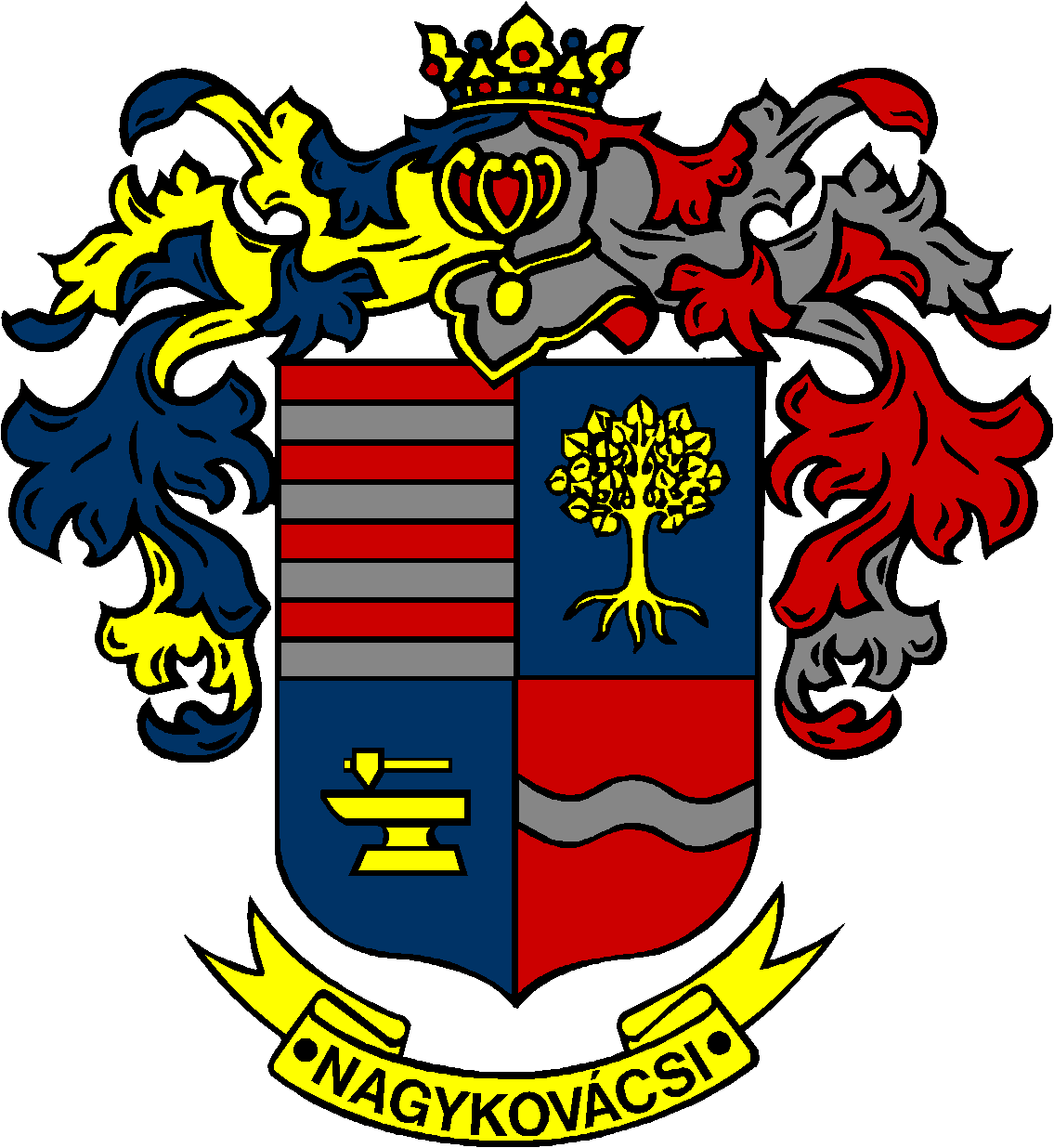 